ПРОЕКТ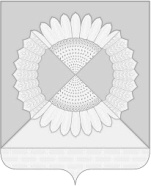 СОВЕТ гришковского сельского поселенияКалининского района РЕШЕНИЕсело ГришковскоеО приостановлении действия решения СоветаГришковского сельского поселения Калининского района от 02 декабря 2009 года № 12 "Обутверждении Положения о дополнительном материальном обеспечении лиц, замещавших муниципальные должности и должностимуниципальной службы администрации Гришковского сельского поселения Калининского района"на 2023 годЗаслушав информацию председателя комиссии по бюджету, экономике, налогам, распоряжению муниципальной собственностью, вопросам землепользования и благоустройства (Дмух В.Н.) и начальника финансового отдела администрации Гришковского сельского поселения Калининского района (Шеремет Д.В.), на основании представленного обоснования недостаточности финансирования полномочий Гришковского сельского поселения Калининского района в 2023 году, руководствуясь Уставом Гришковского сельского поселения, Совет Гришковского сельского поселения Калининского района РЕШИЛ:1. Приостановить в 2023 году действие решения Совета Гришковского сельского поселения Калининского района от 02 декабря 2009 года №12 "Об утверждении Положения о дополнительном материальном обеспечении лиц, замещавших муниципальные должности и должности муниципальной службы администрации Гришковского сельского поселения Калининского района" согласно обоснования (прилагается).2. Считать приостановленным с 01 января 2023 года по 31 декабря 2023 года действие решения Совета Гришковского сельского поселения Калининского района от 02 декабря 2009 года № 12 "Об утверждении Положения о дополнительном материальном обеспечении лиц, замещавших муниципальные должности и должности муниципальной службы администрации Гришковского сельского поселения Калининского района".3. Финансовому отделу администрации Гришковского сельского поселения Калининского района (Шеремет Д.В.) обнародовать решение в установленном порядке и разместить на официальном сайте Гришковского сельского поселения Калининского района в информационно-телекоммуникационной сети "Интернет".4. Контроль за выполнением настоящего решения возложить на постоянную комиссию по бюджету, экономике, налогам, распоряжению муниципальной собственностью, вопросам землепользования и благоустройства (Дмух В.Н.).5. Решение вступает в силу со дня его официального обнародования, но не ранее 1 января 2023 года.Глава Гришковского сельского поселенияКалининского района                                                                      Т.А. Некрасова Приложение к решению Совета Гришковскогосельского поселенияКалининского районаот _________________ № ____Обоснованиенеобходимости приостановления действия решения Совета Гришковского сельского поселения Калининского района от 02декабря 2009 года              № 12 "Об утверждении Положения о дополнительном материальномобеспечении лиц, замещавших муниципальные должности и должностимуниципальной службы администрации Гришковского сельского поселения Калининского района"Решение Совета Гришковского сельского поселения Калининского района от 02 декабря 2009 года № 12 "Об утверждении Положения о дополнительном материальном обеспечении лиц, замещавших муниципальные должности и должности муниципальной службы администрации Гришковского сельского поселения Калининского района" по данным общего и финансового отделов администрации Гришковского сельского поселения Калининского района предполагает установить доплату к пенсии в 2023 году двум жителям Гришковского сельского поселения Калининского района.  Общая сумма, предусмотренная на выплаты дополнительного материального обеспечения за период с 2014 по 2022 год было выделено из бюджета 617,00 тыс. рублей, из них:- 2014 год – 82,3 тыс. рублей;- 2015 год - 203,6 тыс. рублей;- 2016 год – 81,7 тыс. рублей;- 2017 год - 79,1 тыс. рублей;- 2018 год – 83,6 тыс. рублей;- 2019 год - 86,7 тыс. рублей;- 2020 год – 0,0 тыс. рублей;- 2021 год – 0,0 тыс. рублей;- 2022 год – 0,0 тыс. рублей. Выплачивая дополнительное материальное обеспечение лицам, замещавших выборные муниципальные должности и муниципальные должности муниципальной службы Гришковского сельского поселения Калининского района, Совет Гришковского сельского поселения Калининского района реализует, предусмотренные статьей 31 и статьей 86 Бюджетного кодекса Российской Федерации право органов местного самоуправления самостоятельно определять направления расходования средств бюджета поселения и исполнять расходные обязательства за счет собственных доходов, исходя из возможностей бюджета.Устанавливать такие выплаты поселение вправе лишь при условии надлежащего финансирования собственных полномочий, определенных статьей 14 Федерального закона от 06 октября 2003 года №131-ФЗ "Об общих принципах организации местного самоуправления в Российской Федерации".Общая запланированная сумма доходов на 2023 год составляет 7728,8 2тыс. рублей, из них собственные доходы поселения составляют 2030,0 тыс. рублей.Запланированная сумма расходов на 2023 год составляет 7728,8 тыс. рублей, из них:тыс.рублейОдним из наиболее финансируемых расходных обязательств является раздел культуры, запланированная сумма по данному направлению составляет 2352,5 тыс. рублей, 30,4% удельного веса из общих расходов. Основными мероприятиями по данному направлению является содержание двух организаций:- муниципальное бюджетное учреждение – Гришковский сельский дом культуры –1928,5 тыс. рублей;- муниципальное казенное учреждение "Гришковская сельская библиотека"–424,0 тыс. рублей.Так же 3509,9 тыс. рублей запланировано на общегосударственные вопросы, что составляет 45,4 % от общего удельного веса. Основными мероприятиями по данному направлению составляют:- функционирование высшего должностного лица органа местного самоуправления – 686,3 тыс. рублей;- функционирование законодательных (представительных) органов  местного самоуправления – 30,0 тыс. рублей;- функционирование высших органов исполнительной власти местных администраций – 2150,8 тыс. рублей;- обеспечение деятельности финансовых, налоговых и таможенных органов и органов финансового (финансово-бюджетного) надзора – 59,0 тыс. рублей;- резервные фонды – 25,0 тыс. рублей;- другие общегосударственные вопросы – 558,8 тыс. рублей. В проекте бюджета 2023 года недостаточно заложено средств, расходуемых на молодежную политику, мероприятия по физической культуре и спорту, расходы связанные с благоустройством сельского поселения и развитием жилищно-коммунальным хозяйством.Таким образом, недостаток финансирования на 2023 год по основным полномочиям составил 1900,0 тыс. рублей. Кроме того на конец года в связи с очень низким процентом собираемости по налогам в бюджете на 2022 году прогнозируются свободные остатки к распределению в сумме 100,0 тыс. рублей, которые не покрывают дефицит расходных обязательств.С учетом изложенного, предлагается приостановить действие решения Совета Гришковского сельского поселения Калининского района от 02декабря 2009 года №12"Об утверждении Положения о дополнительном материальном обеспечении лиц, замещавших муниципальные должности и должности муниципальной службы администрации Гришковского сельского поселения Калининского района" на 2023 год.При изменении в положительную сторону существующей динамики поступления доходов в бюджет Гришковского сельского поселения настоящее решение может быть отменено, а доплаты к государственным пенсиям продолжены. Глава Гришковского сельского поселенияКалининского района                                                                     Т.А. Некрасова от№Наименование расходов      Сумматыс. руб.Удельный вес,%Общегосударственные вопросы3509,945,4Национальная оборона102,31,3Национальная безопасность и правоохранительная деятельность6,00,1Национальная экономика1585,620,5Жилищно-коммунальное хозяйство166,52,1Образование3,00,1Культура2352,530,4Спорт3,00,1ИТОГО:7728,8100,0